О проведении республиканского национального праздника «Ысыах Олонхо» в 2018 в Алданском районеВо исполнение Распоряжения Главы Республики Саха (Якутия) №881-РГ от 16.09.2015 года «О внесении изменений в распоряжения Главы Республики Саха (Якутия) от 03.09.2014 года «О проведении республиканского национального праздника Ысыах Олонхо в 2016-2021 годах», постановляю:Провести республиканский национальный праздник «Ысыах Олонхо», посвященный якутскому героическому эпосу «Олонхо» - шедевру устного нематериального наследия человечества, 30 июня – 01 июля 2018 года в г.Алдан.Утвердить состав районного организационного комитета, подкомитетов по подготовке и проведению республиканского национального праздника «Ысыах Олонхо» в 2018 году согласно Приложениям 1 и 2.Районному организационному комитету до 01 октября 2017 года разработать и утвердить план мероприятий по подготовке и проведению республиканского национального праздника «Ысыах Олонхо» в 2018 году со сроками исполнения и назначением ответственных лиц.Контроль исполнения настоящего Постановления оставляю за собой.Постановление вступает в силу с даты его подписания.Глава района                                                                               С.Н. ПоздняковПриложение №1к Постановлению №______ от «___»______________2017 года СОСТАВрайонного организационного комитета по подготовке и проведению республиканского национального праздника «Ысыах Олонхо» в 2018 году в Алданском районеПоздняков С.Н.	– глава МО «Алданский район», председатель;Сахно И.В.	– заместитель главы по социальным вопросам, заместитель председателя;Павлов И.А. 	– начальник отдела организации деятельности администрации, ответственный секретарь,Члены оргкомитета:Тимофеев С.А.	– председатель Алданского районного Совета народных депутатов (по согласованию);Халиуллин Р.Г. 	– первый заместитель главы МО «Алданский район»;Дудников А.А. 	– заместитель главы МО «Алданский район» по экономике и финансам;Татарников В.М. 	– заместитель главы МО «Алданский район» по земельно-имущественным отношениям;Бугай А.Л.	– глава МО «Город Алдан» (по согласованию);Потапов Е.Е. 	– глава МО «Поселок Нижний Куранах» (по согласованию);Заверюха А.В. 	– глава МО «Город Томмот» (по согласованию);Прокопьев Н.Д. 	– глава МО «Беллётский эвенкийский национальный наслег» (по согласованию);Гордиенко С.И. 	– глава МО «Поселок Ленинский» (по согласованию);Лазарева О.Ш. 	– глава МО «Чагдинский наслег» (по согласованию);Миронов Г.С. 	– глава МО «Анамы» (по согласованию);Молчанова О.А. 	– начальник социального управления Администрации МО «Алданский район»;Паламутов Ю.А.	– начальник управления промышленности Администрации МО «Алданский район»;Помалейко А.Л. 	– начальник МКУ «Управление культуры МО «Алданский район»;Хрущ Е.И. 	– начальник МКУ «Департамент образования Алданского района»;Носков А.П.	– Управляющий директор АО «Алданзолото» ГРК» (по согласованию);Татаринов С.М.	– Генеральный директор ОАО «Селигдар» (по согласованию);Бажин В.В. 	– Начальника регионального управления по строительству объектов в г. Алдане ООО «Газпром трансгаз Томск» (по согласованию);Сафронов А.П. 	– Директор ООО «Алданский лесоперерабатывающий комбинат» (по согласованию);Шимохин В.В.	– Генеральному директору  ОАО АК «Железные дороги Якутии» (по согласованию);Шкварко В.Н.	– Генеральный директор ООО «Объединение содействия развития предпринимательства»  (по согласованию);Шкурко И.В.	– Генеральный директор филиала ОАО «ДРСК» "ЮЯЭС"(по согласованию);Григорьев И.И.	– Генеральный директор ООО «Прогресс» (по согласованию);Иванов Н.С.	– директор ГБУ РС (Я) «Центр спортивной подготовки по зимним видам спорта» (по согласованию);Селютин А. В.	– начальник Управление Роспотребнадзора по Республике Саха (Якутия) в Алданском районе (по согласованию);Осадчий А.Н. 	– Начальник Отдела МВД РС(Я) по АР РС(Я) (по согласованию);Колданов Г.А.	– Начальник ФГБУ «1 отряд федеральной противопожарной службы по Республике Саха (Якутия)» (по согласованию);Иванов И.С.	– Главный врач ГБУ «Алданская центральная районная больница» (по согласованию);Иванова Л.М.	– директор ГАПОУ «Алданский политехнический техникум» (по согласованию);Корнилова И.И.	– директор ГБОУ СПО РС (Я) «Алданский медицинский колледж» (по согласованию);Речистер Н.А.	– директор МУК АР «Межпоселенческая центральная районная библиотека им. Н.А.Некрасова»;Гусакова О.М.	– МБУ МО «Город Алдан» Алданский историко-краеведческий музей (по согласованию);Павлов Р.О.	– директор АФ «Алдан ГУ НВК «Саха» РС (Я)» (по согласованию);Жукова О.В.	– директор МУП АР «Алданская типография», редактор газеты «Возрождение Алдана» (по согласованию);Лейкина Е.В.	– главный редактор газеты «Алданский рабочий» (по согласованию);Корнева О.Я.	– Начальник МБУ «Бизнес-инкубатор МО «Алданский район»;Стрункина Е.Ю. 	– директор МУП АР БЦ «КЕМЕ»;Мартынов А.В.	– директор МУП «Алданские пассажирские перевозки».Приложение №2к Постановлению №______ от «___»______________2017 годаСОСТАВрабочих комиссий по подготовке и проведению республиканского национального праздника «Ысыах Олонхо» в 2018 году в Алданском районеКомиссия по финансовому обеспечениюДудников А.А.	– заместитель главы МО «Алданский район» по экономике и финансам, руководитель комиссии;Халиуллин Р.Г.	– первый заместитель главы МО «Алданский района»;Сахно И.В.		– заместитель главы МО «Алданский район» по социальным вопросам;Плахотникова С.Н.	 – начальник финансового управления Администрации МО «Алданский район»;Дудников А.Н.	– депутат Государственного собрания Ил Тумэн Республики Саха (Якутия) (по согласованию).Комиссия по строительству и ремонтуХалиуллин Р.Г.	– первый заместитель главы МО «Алданский района», руководитель комиссии;Сахно И.В.	– заместитель главы МО «Алданский район» по социальным вопросам;Татарников В.М.	– заместитель главы МО «Алданский район» по земельно-имущественным отношениям;Паламутов Ю.А.	– начальник управления промышленности Администрации МО «Алданский район»;Хрущ Е.И.		– начальник МКУ «Департамент образования МО «Алданский район»;Бугай А.Л.		– глава МО «Город Алдан» (по согласованию);Комиссия по культурной программе, издательству «Олонхо»Сахно И.В.	– заместитель главы МО «Алданский район» по социальным вопросам, руководитель комиссии;Помалейко А.Л.	– начальник МКУ «Управление культуры МО «Алданский район»;Хрущ Е.И.		– начальник МКУ «Департамент образования МО «Алданский район»;Максимов Н.К.	– Начальник МКУ «Управление сельского хозяйства МО «Алданский район»;Комиссия по обеспечению правопорядка и безопасностиХалиуллин Р.Г.	– первый заместитель главы МО «Алданский района», руководитель комиссии;Сахно И.В.		– заместитель главы МО «Алданский район» по социальным вопросам;Осадчий А.Н. 	– Начальник Отдела МВД РС(Я) по АР РС(Я) (по согласованию);Колданов Г.А.	– Начальник ФГБУ «1 отряд федеральной противопожарной службы по Республике Саха (Якутия)» (по согласованию);Михайлов В.В.	Атаман Алданского казачьего станичного общества (по согласованию);Комиссия по обеспечению медицинским обслуживаниемСахно И.В.	– заместитель главы МО «Алданский район» по социальным вопросам, руководитель комиссии;Иванов И.С.	– Главный врач ГБУ «Алданская центральная районная больница» (по согласованию);Комиссия по работе с почетными гостямиСахно И.В.	– заместитель главы МО «Алданский район» по социальным вопросам, руководитель комиссии;Павлов И.А.	– начальник отдела организации деятельности Администрации МО «Алданский район»;Молчанова О.А.	– начальник социального управления Администрации МО «Алданский район»;Помалейко А.Л.	– начальник МКУ «Управление культуры МО «Алданский район»;Комиссия по организации торговли и питанияДудников А.А.	– заместитель главы МО «Алданский район» по экономике и финансам;, руководитель комиссии;Сахно И.В.		– заместитель главы МО «Алданский район» по социальным вопросам;Селютин А. В.	– начальник Управление Роспотребнадзора по Республике Саха (Якутия) в Алданском районеКорнева О.Я.	– начальник МБУ «Бизнес-инкубатор МО «Алданский район»;Стрункина Е.Ю.	– директор МУП АР БЦ «КЕМЕ»;Комиссия по организации спортивных мероприятийСахно И.В.	– заместитель главы МО «Алданский район» по социальным вопросам, руководитель комиссии;Иванов Н.С.	– директор ГБУ РС (Я) «Центр спортивной подготовки по зимним видам спорта»;Стуканёва Н.В.	– главный специалист социального управления Администрации МО «Алданский район».Комиссия по рекламно-информационному обеспечениюСахно И.В.	– заместитель главы МО «Алданский район» по социальным вопросам, руководитель комиссии;Павлов И.А.		– начальник отдела организации деятельности администрации;Павлов Р.О.		– директор АФ «Алдан ГУ НВК «Саха» РС (Я)» (по согласованию);Жукова О.В.	– директор МУП АР «Алданская типография», редактор газеты «Возрождение Алдана» (по согласованию);Лейкина Е.В.	– главный редактор газеты «Алданский рабочий» (по согласованию);Комиссия по транспортуХалиуллин Р.Г.	– первый заместитель главы МО «Алданский района», руководитель комиссии;Паламутов Ю.А.	– начальник управления промышленности Администрации МО «Алданский район»;Хрущ Е.И.		– начальник МКУ «Департамент образования МО «Алданский район»;Мартынов А.В.	– директор МУП «Алданские пассажирские перевозки».Комиссия по размещениюСахно И.В.	– заместитель главы МО «Алданский район» по социальным вопросам, руководитель комиссии;Хрущ Е.И.		– начальник МКУ «Департамент образования МО «Алданский район»;Молчанова О.А.	– начальник социального управления Администрации МО «Алданский район».РЕСПУБЛИКА САХА (ЯКУТИЯ) АДМИНИСТРАЦИЯ МУНИЦИПАЛЬНОГО ОБРАЗОВАНИЯ«АЛДАНСКИЙ РАЙОН»ПОСТАНОВЛЕНИЕ№ 854п от 11.08.2017 г.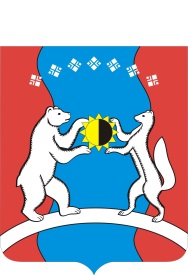 САХА ӨРӨСПҮҮБҮЛҮКЭТЭ«АЛДАН ОРОЙУОНА»МУНИЦИПАЛЬНАЙТЭРИЛЛИИДЬАһАЛТАТАУУРААХ